Oefening 3.5. Mijn saldo bepalen Ouder wordende volwassenen met een verstandelijke beperking hebben moeite met het begrijpen van saldo, saldo- types en of ze al dan niet meer geld kunnen uitgeven.De professional zal de groep vragen om de 3 onderstaande vragen te beantwoorden. Elk lid van de groep doet zijn inbreng. Daarna zal de professional de concepten samen met de ouder wordende persson met en verstandelijke beperking definiëren.Wat is saldo?Welke soorten saldo’s zijn er? (Positief, nulsaldo, negatief)Weet je wat jouw saldo is?Om het concept van saldo te verklaren, zal de professional de volgende praktische activiteiten uitvoeren:Bepaal de soorten saldo van deze bedragen:We zullen nu Philip’s saldo uitrekenen. Daarvoor moeten we Philip's inkomsten en uitgaven in de volgende tabel noteren en ze vervolgens aftrekken om te weten hoeveel geld hij nog heeft. Zodra de berekening is gebeurd, zullen we Philip's saldo analyseren.Dezelfde activiteit wordt uitgevoerd met de inkomsten en uitgaven van de leden van de groep. 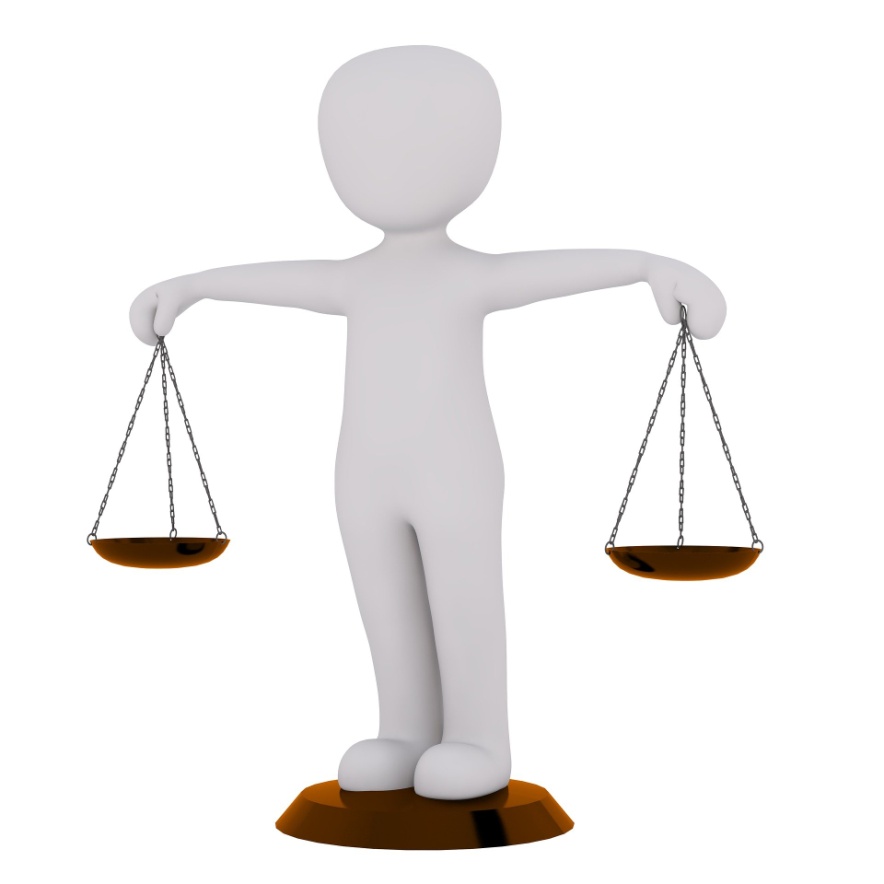 SaldoSOORTEN SALDO- 85050- 6- 20120035Positief saldoNul saldoNegatief saldoPositief saldoNul saldoNegatief saldoInkomsten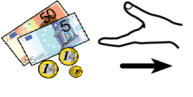 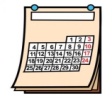 Kosten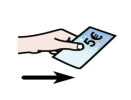 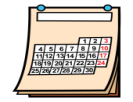 Saldo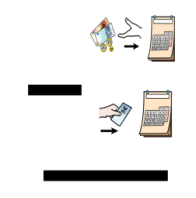 